21. září 2021Zemědělství se koncentruje do větších podniků, ubylo chovatelů hospodářských zvířatOd roku 2000 poklesl počet zemědělských subjektů, zvláště těch zabývajících se živočišnou výrobou. Snížila se výměra obhospodařované půdy, stavy zvířat i počet pracujících v zemědělství. Více se hospodaří na vlastní zemědělské půdě a také v režimu ekologického zemědělství.Po deseti letech se loni na podzim konal pravidelný plošný zemědělský cenzus, který přinesl strukturální data od téměř 29 tisíc zemědělských subjektů. Těch oproti prvnímu cenzu z roku 2000, rozsahem a metodicky srovnatelným, ubyla čtvrtina (−26,0 %), přičemž mezi fyzickými osobami to byla bezmála třetina (−31,9 %). Počet právnických osob v sektoru pak vzrostl téměř o polovinu (+47,7 %). Ubylo především subjektů zabývajících se chovem hospodářských zvířat, a to o 42,5 %. „Výsledky agrocenzu potvrzují dlouhodobý úbytek obhospodařované zemědělské půdy, který za posledních 20 let činil více než 130 tisíc ha. Zároveň se zvýšila průměrná výměra zemědělských subjektů z 93 ha na 121 ha. K dalším dlouhodobým trendům patří zvyšující se podíl vlastní obhospodařované zemědělské půdy. Ten z 8,0 % v roce 2000 vzrostl na 27,3 %,“ říká Renata Vodičková, vedoucí oddělení statistiky zemědělství a lesnictví ČSÚ. Subjekty fyzických osob již hospodaří na vlastní půdě téměř z poloviny (44,8 %) a subjekty právnických osob z jedné pětiny (19,8 %). Kontinuálně klesá počet pracujících v zemědělství, který se v období 2000–2020 snížil z 242 tisíc na 177 tisíc, tj. o 26,9 %. Z 16,9 % na 27,6 % vzrostl podíl nepravidelně zaměstnaných osob.Dochází i ke změnám ve struktuře kultur na obhospodařované půdě. „Od roku 2000 se snížil podíl orné půdy ze 75,9 % na 70,8 %, naopak podíl trvalých travních porostů vzrostl z 22,8 % na 28,0 %. Rozšířily se výměry vinic, naopak ubylo chmelnic a ovocných sadů. Z plodin pěstovaných na orné půdě přibyly plochy oseté kukuřicí, řepkou nebo sójou na úkor pšenice, ječmene, plodin sklízených na zeleno nebo brambor,“ upozorňuje Marek Rojíček, předseda Českého statistického úřadu. Stavy skotu poklesly o 9,3 % na 1 412 tis. ks, stavy prasat 
o 56,2 % na 1 510 tis. ks a stavy drůbeže o 14,5 % na 25 629 tis. ks. Naproti tomu stavy ovcí se zvýšily z 65 tis. na 173 tis. ks a stavy koz z 10 tis. na 24 tis. ks.Na významu nabylo ekologické zemědělství. Počet ekologicky hospodařících se zvýšil na více než desetinásobek a výměra ekologicky obhospodařované zemědělské půdy na čtyřnásobek. Ekologicky je obhospodařováno 44,2 % trvalých travních porostů a 23,7 % ovocných sadů, ale jen 6,3 % vinic a 3,6 % orné půdy. Ekologické chovy zahrnují významný podíl stavů ovcí 
(35,6 %) a koz (29,6 %).Detailní informace naleznete v aktuální publikaci Integrované šetření v zemědělství - 2020.Kontakt:Jan Cieslar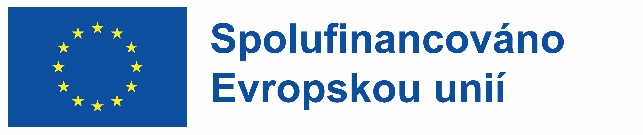 tiskový mluvčí ČSÚT 274 052 017   |   M 604 149 190E jan.cieslar@czso.cz   |   Twitter @statistickyurad 